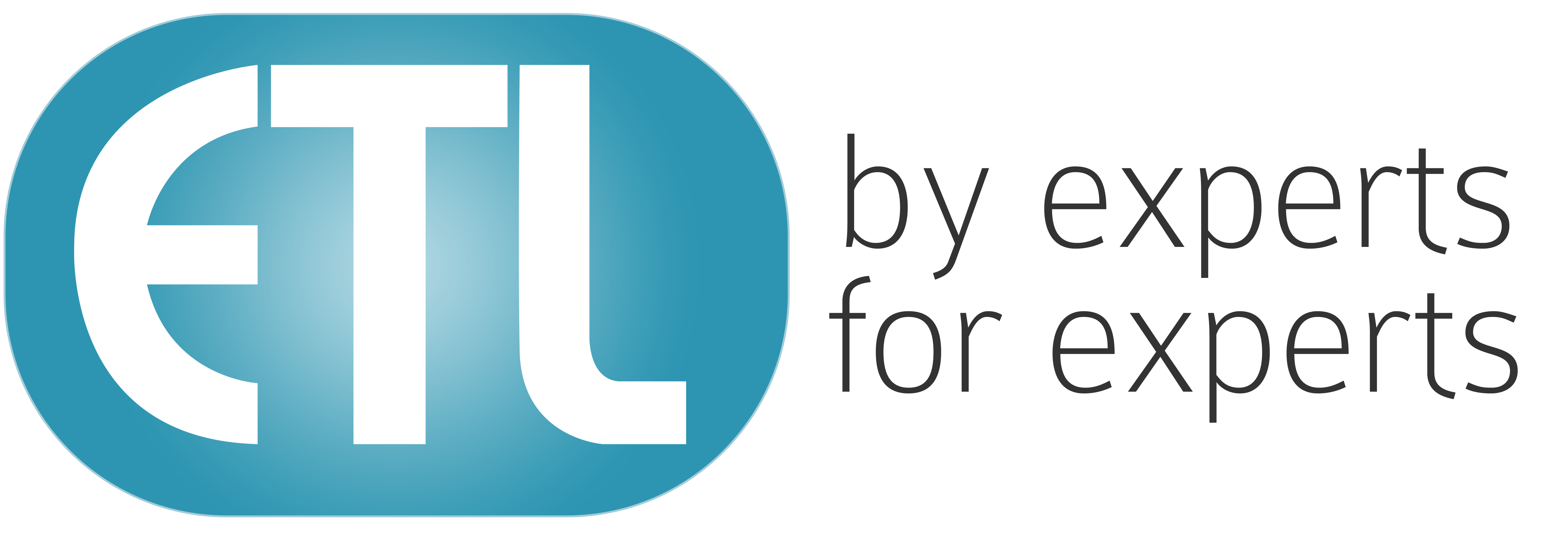 Junior Data Consultant (Placement Year)This placement year will give you hands-on experience of applying your computer skills in real business situations. You will have practical examples for your CV of team-working and project implementation for major clients.The roleThis role is for students studying for a degree in Computer Science, Information Technology or a related field. We aim to build long-term relationships with our placement students, with the possibility of a role with us after graduation.As a member of the consultancy team, you will help us provide data integration and data migration services for clients worldwide. This will include developing code for new projects and helping with existing projects. The placement can be adapted to suit your own interests. For instance, there may be opportunity to work on new ideas as part of our Research & Development work. Or you may have the opportunity to work on Java development tasks to help us improve our service.We have a relaxed work environment with an emphasis on collaboration. You will be working closely with our data integration experts, including our senior consultants and the development team.Job requirementsWhat you’ll bring to the role:Practical knowledge of development, preferably JavaUnderstanding of SQL and relational databases such as Postgres An interest in the commercial use of technologyWeb development skillsGood communication skills.PerksIn addition to hands-on experience in projects for well-known, global clients, you’ll also enjoy:Flexible start and finish times each dayGenerous holiday allowanceEthical and environmental policiesTeam days outFully stocked kitchen and regular supplies of cake.Additional informationLocation of placement: Parc Menai, near Bangor, North WalesStart date: Flexible start date between June and August 2020Hours: 7½ hours per day, flexible start between 8am and 10am, flexible finish between 4pm and 6pmPay: £15,000-16,000 per yearAbout usOur company was founded in 2002. We are a co-operative, owned by our employees, which gives us the freedom to make decisions in the long-term interest of the company. Having a stake in the organisation motivates everyone in the company to build on their specialist skills and create a sustainable future.Our DataHub data integration service and Transformation Manager data migration software help some of the world’s leading organisations take control of their data. If you join us, you’ll potentially be working with clients such as Honda, NATO and Jaguar Land Rover. Our headquarters are located at the leafy Parc Menai business park near Bangor, North Wales. You'll find mountains and the beach right on your doorstep.How to applyTo apply for this position, please send your CV to admin@etlsolutions.com. No agencies please.